Различные виды театров (теневой, пальчиковый и др.)Развитие связной речи, интонационной выразительности.Владение диалогической речью, работа над четкостью  дикции. Развитие  мотивации успешности, умения перевоплощаться, импровизировать. Стимуляция творческих способностей, выразительности движении, жестов, мимики, речи.Воспитание подражательности, творческого воображения, креативности.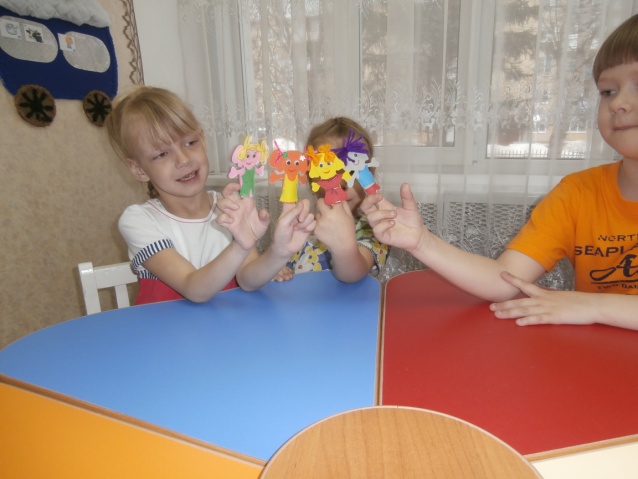 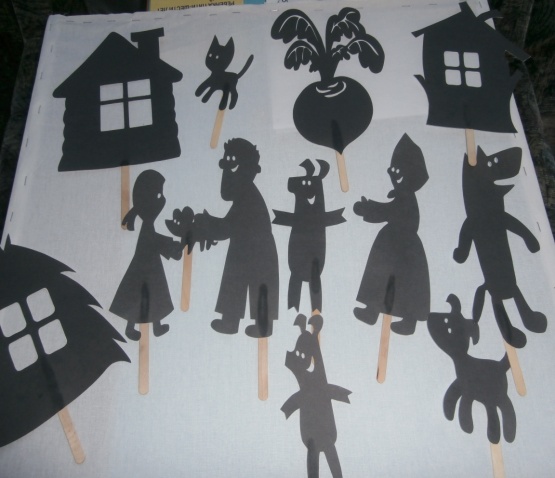 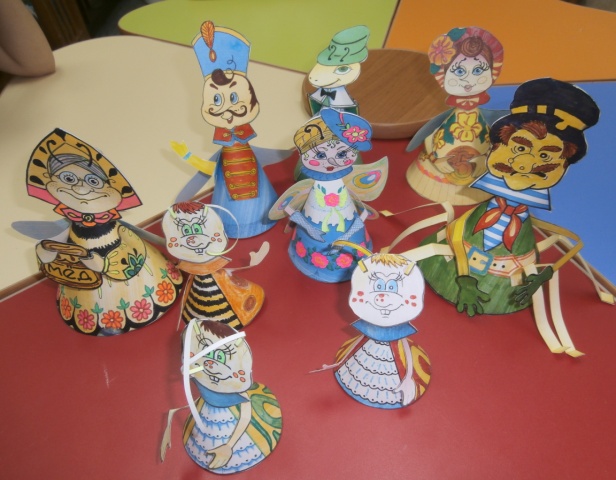 Волшебная полянкаУмение подбирать правильный приставочный глагол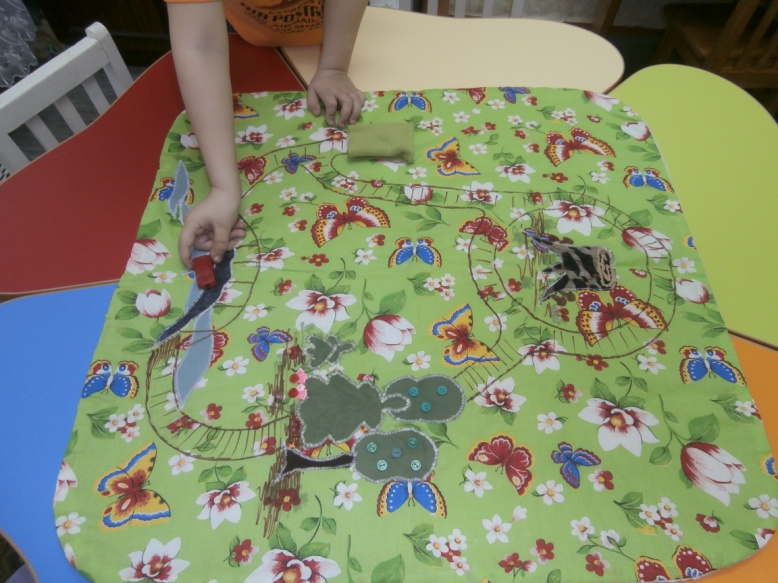 